SANTA FE INDIAN SCHOOL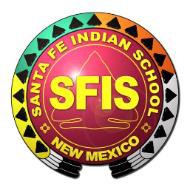 RESEARCH REQUEST APPLICATIONAll researchers must submit a RESEARCH APPLICATION prior to doing any type of research at SFIS. Please note that this entire process may take up to three months, and take this into account when planning your research.Name (please print or type)  		Are you an SFIS alumnus? 		Yes			    NoAffiliated with? (Tribe, Organization, Company, Institution, Agency etc.)  	Address 		City  		State 	ZIP 	Preferred Phone 	Email 		Describe briefly the purpose of your research:Data/Information (quantitative, qualitative, mixed) you are interested in obtaining:How you plan to collect the data/information (individual and/or group surveys, testing, evaluation, interviews, observations, focus groups, other)?  Include confidentiality and informed consent processes:  What do you plan to do with the data/information (scholarly papers, articles, presentations, other)?What rights of review will you offer SFIS prior to use of data/information?How will your research support SFIS in addressing our vision and mission?*If your project requires Institutional Board Review, please attach approved paperwork.All information provided is true and accurate.  I agree to abide by the decision of the Superintendent regarding my research request, including any conditions of access and restrictions that may be required.Applicant signature  	DATE_ 	INSTRUCTIONS:  Submit this form to Anya Dozier Enos, PhD; Santa Fe Indian School Educational Development Director;  1501 Cerrillos Rd, Santa Fe, NM 87505 or via email at adozierenos@sfis.k12.nm.us. Please remember more information may be requested and a decision may take up to three months. Thank you for your interest.Approved by Superintendent  	DATE_ 	RESEARCH REQUEST APPLICATION NO. (internal use only) 	